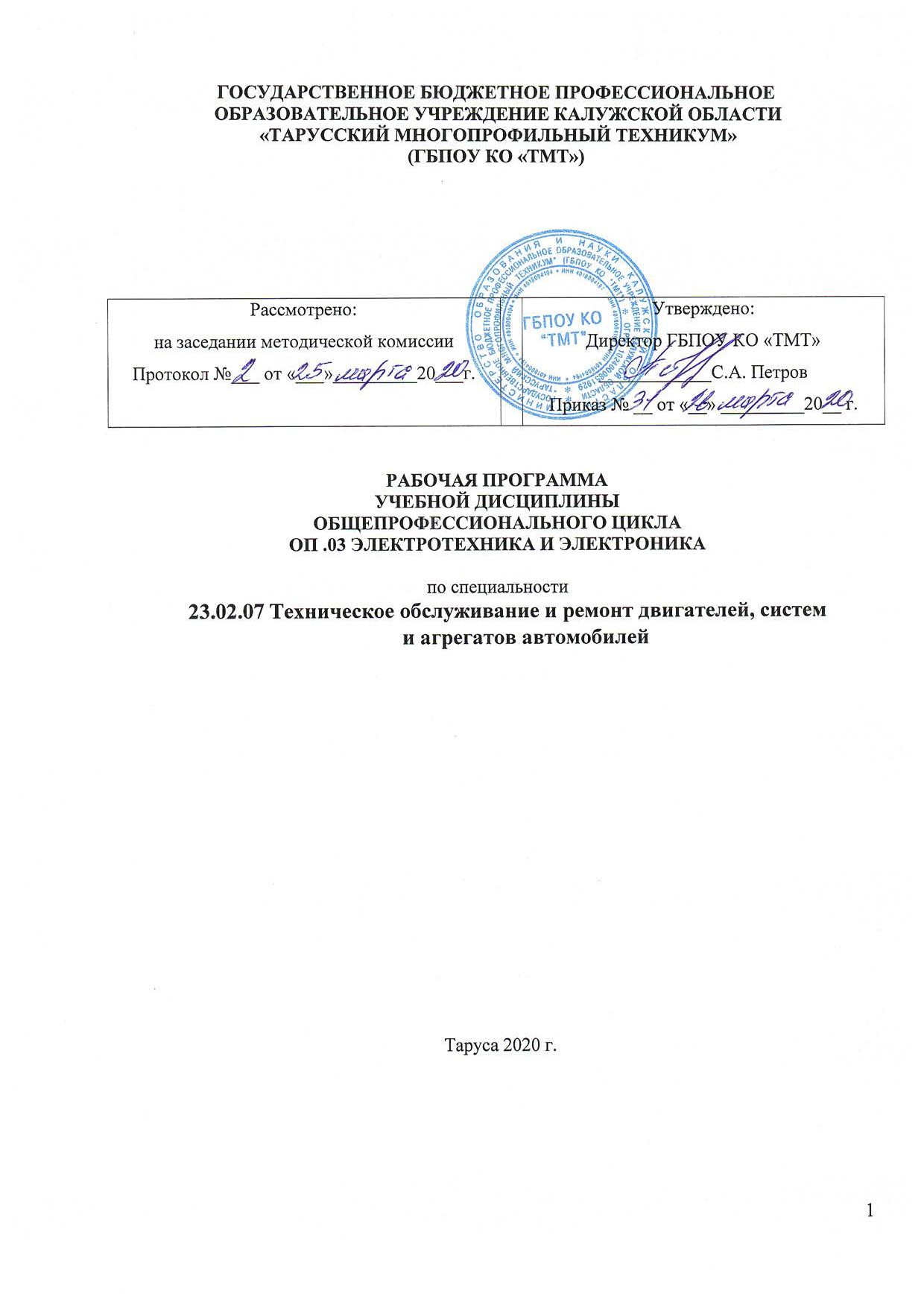 СОДЕРЖАНИЕ1 паспорт Рабочей ПРОГРАММЫ УЧЕБНОЙ ДИСЦИПЛИНЫ «ЭЛЕКТРОТЕХНИКА и электронНАЯ ТЕХНИКА»1.1 Область применения программыРабочая программа учебной дисциплины является частью программы подготовки специалистов среднего звена специальности СПО 23.02.07 Техническое обслуживание и ремонт двигателей, систем и агрегатов автомобилей разработанной в соответствии с ФГОС Рабочая программа учебной дисциплины «Электротехника и электронная техника» может быть использована в дополнительном профессиональном образовании (в программах повышения квалификации и переподготовки). 1.2 Место дисциплины в структуре основной профессиональной образовательной программы: дисциплина входит в общепрофессиональный цикл.1.3 Цели и задачи дисциплины – требования к результатам освоения дисциплиныБазовая часть В результате освоения дисциплины обучающийся должен уметь: знать:В результате освоения учебной дисциплины обучающийся должен уметь: -обслуживать электродвигатели переменного и постоянного тока; -обслуживать аппаратуру управления и защиты; -разбираться в устройстве автоматических систем управления двигателями внутреннего сгорания и другими системами автомобиля; -осуществлять диагностику и ремонт электронных приборов и устройств, применяемых в автомобиле. В результате освоения учебной дисциплины обучающийся должен знать: -основы применения электроэнергии в различных технологических процессах; -принцип действия и устройство электропривода; -элементы управления электроприводом; - устройство и принцип действия автоматических выключателей, реле, контакторов и магнитных пускателей, электрических аппаратов ручного управления, предохранителей; - схемы управления электродвигателями; -устройство и принцип действия электронных выпрямителей, усилителей и генераторов, а также элементов цифровой техники (логических элементов, триггеров, микропроцессоров и микроЭВМ); -устройство и принцип действия электрических датчиков и исполнительных механизмов; -принципы действия автоматических систем контроля и управления, применяемых в современных автомобилях. В процессе освоения дисциплины у обучающихся должны формироваться общие компетенции (ОК): ОК 1. Понимать сущность и социальную значимость своей будущей профессии, проявлять к ней устойчивый интерес; ОК 2. Организовывать собственную деятельность, выбирать типовые методы и способы выполнения профессиональных задач, оценивать их эффективность и качество; ОК 3. Принимать решения в стандартных и нестандартных ситуациях и нести за них ответственность; ОК 4. Осуществлять поиск и использование информации, необходимой для эффективного выполнения профессиональных задач, профессионального и личностного развития; ОК 5. Использовать информационно-коммуникационные технологии в профессиональной деятельности; ОК 6. Работать в коллективе и команде, эффективно общаться с коллегами, руководством, потребителями; ОК 7. Брать на себя ответственность за работу членов команды (подчиненных), результат выполнения заданий; ОК 8. Самостоятельно определять задачи профессионального и личностного развития, заниматься самообразованием, осознанно планировать повышение квалификации; ОК 9. Ориентироваться в условиях частой смены технологий в профессиональной деятельности.Содержание дисциплины ориентировано на подготовку обучающихся к освоению профессиональных модулей программы подготовки специалистов среднего звена по специальности 23.02.07 Техническое обслуживание и ремонт двигателей, систем и агрегатов автомобилей и овладению профессиональными компетенциями (ПК): 1.4 Рекомендуемое количество часов на освоение программы дисциплины: максимальной учебной нагрузки обучающегося 195 часов, в том числе:– обязательной аудиторной учебной нагрузки обучающегося 130  часа, из нее вариативная часть 65 часов – самостоятельной работы обучающегося 66 часов.2.1 Объем учебной дисциплины и виды учебной работы Таблица 1 – Объем учебной дисциплины и виды учебной работы -– использовать основные законы и принципы теоретической электротехники и электронной техники в профессиональной деятельности;– читать принципиальные, электрические и монтажные схемы;– рассчитывать параметры электрических, магнитных цепей;– пользоваться электроизмерительными приборами и приспособлениями;– подбирать устройства электронной техники, электрические приборы и  оборудование с определенными параметрами и характеристиками;– собирать электрические схемы.2.2. Тематический план и содержание учебной дисциплины ОП.03 Электротехника и электронная техникаДля характеристики уровня освоения учебного материала используются следующие обозначения:1 – ознакомительный (узнавание ранее изученных объектов, свойств);2 – репродуктивный (выполнение деятельности по образцу, инструкции или под руководством);3  – продуктивный (планирование и самостоятельное выполнение деятельности, решение проблемных задач).3 условия реализации программы дисциплины3.1 Требования к минимальному материально-техническому обеспечениюРеализация программы дисциплины требует наличия учебного кабинета «Электротехника и электроника».Оборудование учебного кабинета: – посадочные места по количеству обучающихся;– рабочее место преподавателя (1);– плакаты (40);– модели (2);– учебно-методический комплект «Электротехника и электроника», «Физика»     Технические средства обучения: лабораторный стенд по электротехника и электронике, телевизор с ДВД-проигрывателем.3.2 Информационное обеспечение обученияПеречень рекомендуемых учебных изданий, Интернет-ресурсов, дополнительной литературыОсновные источники:1 Петленко Б.И., Ю.М. Иньков. Электротехника и электроника: учебник для студ.учреждений сред. проф.образоования/Б.И. Петленко, Ю.М. Иньков и др. –М: Издательский центр «Академия», 2013–368с.2 Синдеев Ю.Г.  Электротехника с основами электроники: учебное пособие для учащихся профессиональных училищ и колледжей/ Ю.Г.  Синдеев  Ростов-на-Дону: Феникс, 2000.-384с. 3 В.Е. Зайцев., Т.А. Нестерова. Электротехника, электроснабжение, электротехнология и электрооборудование/ Зайцев В.Е.,   Москва изд. Центр: «Академия» 7-е издание 2010 135с.4 Соколовский Г.Г. Электроприводы переменного тока с частотным регулированием. Учебник: ИЦ "Академия"/ Г.Г. Соколовский, 2006 268с.5 Шихин А.Я. Электротехника./ А.Я.Шихин Москва: «Высшая школа», 2001 200с.Дополнительные источники:1 Прошин В.М.Лабораторно-практические работы по электротехнике. (2+3-изд., стер.) Уч.пос.НПО."Академия"2007+2008.2 Гуржий А.Н. Электрические и радиотехнические измерения. Уч. пособие для НПО, А.Н.Гуржий,   М.: ИЦ "Академия", 2004 370с.Интернет-ресурсы (И-Р)И-Р 1 _www.e-scien+is+.ru – информационно-аналитический сайт по электротехнике.И-Р 2Открытая физика [Электронный ресурс]: Ч. 2. Электродинамика. Электромагнитные колебания и волны. Оптика. Основы специальной теории относительности. Квантовая физика. Физика атома и атомного ядра: учебное пособие / под ред. С.М.Козела. - Долгопрудный: ООО Физикон, 2006. -1 СD-ROM-диск, 12 см.И-Р 3 : http://www.c-stud.ruИ-Р 4 Интернет-ресурсы: 1 www.akvt.ru; 2 http://www.studfiles.ru4.КОНТРОЛЬ И ОЦЕНКА РЕЗУЛЬТАТОВ ОСВОЕНИЯ УЧЕБНОЙ ДИСЦИПЛИНЫКонтроль и оценка результатов освоения учебной дисциплины осуществляется преподавателем в процессе проведения практических занятий и лабораторных работ, тестирования, а также выполнения обучающимися индивидуальных заданий, проектов, исследований.Оценка знаний, умений и навыков по результатам текущего контроля производится в соответствии с универсальной шкалой (таблица).Приложение 1ТЕХНОЛОГИИ ФОРМИРОВАНИЯ ОКПриложение 2 КОНКРЕТИЗАЦИЯ РЕЗУЛЬТАТОВ ОСВОЕНИЯ ДИСЦИПЛИНЫ1 ПАСПОРТ РАБОЧЕЙ ПРОГРАММЫ УЧЕБНОЙ ДИСЦИПЛИНЫ2 СТРУКТУРА и содержание УЧЕБНОЙ ДИСЦИПЛИНЫ3 условия реализации  учебной дисциплины4 Контроль и оценка результатов Освоения учебной дисциплины– использовать основные законы и принципы теоретической электротехники и электронной техники в профессиональной деятельности;– читать принципиальные, электрические и монтажные схемы;– рассчитывать параметры электрических, магнитных цепей;– пользоваться электроизмерительными приборами и приспособлениями;– подбирать устройства электронной техники, электрические приборы и  оборудование с определенными параметрами и характеристиками;– собирать электрические схемы;– способы получения, передачи и использования электрической энергии;– электротехническую терминологию;– основные законы электротехники;– характеристики и параметры электрических и магнитных полей;– свойства проводников, полупроводников, электроизоляционных, магнитных материалов;– основы теории электрических машин, принцип работы типовых электрических устройств;– методы расчета и измерения основных параметров электрических, магнитных цепей;– принципы действия, устройство, основные характеристики электротехнических и электронных устройств и приборов;– принципы выбора электрических и электронных устройств и приборов, составления электрических и электронных цепей;– правила эксплуатации электрооборудованияВид учебной работыКоличество часовКоличество часовМаксимальная учебная нагрузка (всего)195195Обязательная аудиторная учебная нагрузка (всего)130130в том числе:лабораторные работы2828практические занятия3838контрольные работы не предусмотренокурсовая работа (проектное задание) - (не предусмотрено)Самостоятельная работа студента (всего)6565в том числе:индивидуальное проектное задание - (не предусмотрено)--тематика внеаудиторной самостоятельной работы:– проработка конспекта теоретических занятий, подготовка конспектов, рефератов;– решение вариативных задач;– ответы на контрольные вопросы;– подготовка к выполнению лабораторной работы;– обработка результатов экспериментальных данных лабораторной работы1517122215171222Итоговая аттестация в форме дифференцированного зачетаИтоговая аттестация в форме дифференцированного зачетаИтоговая аттестация в форме дифференцированного зачетаНаименование разделов и темСодержание учебного материала, лабораторные работы и практические занятия, самостоятельная работа обучающихсяСодержание учебного материала, лабораторные работы и практические занятия, самостоятельная работа обучающихсяСодержание учебного материала, лабораторные работы и практические занятия, самостоятельная работа обучающихсяООбъем часовУУровень освоенияВведение.1Содержание и задачи дисциплины, её связь с другими дисциплинами. Роль механизации и автоматизации в совершенствовании технологии  современного производства.Содержание и задачи дисциплины, её связь с другими дисциплинами. Роль механизации и автоматизации в совершенствовании технологии  современного производства.21Раздел 1. Электротехника. Основы применения электроэнергии в различных технологических процессах.Содержание учебного материалаСодержание учебного материалаСодержание учебного материалаТема 1.1. Способы получения, передачи и использования электрической энергии.Содержание учебного материалаСодержание учебного материалаСодержание учебного материалаТема 1.1.1Электрическое поле. Характеристики и параметры электрических полей.11Основные понятия и определения электростатики. Электростатическое поле. Закон Кулона. Напряженность электрического поля. Электрический потенциал.Наглядное изображение электрического поля. Поток вектора напряженности. Теорема Гаусса. Электропроводность веществ. Понятие об электрическом токе22Лабораторные работыЛабораторные работыЛабораторные работыПрактические занятияПрактические занятияПрактические занятияКонтрольные работы не предусмотреноКонтрольные работы не предусмотреноКонтрольные работы не предусмотреноСамостоятельная работа обучающихсяСамостоятельная работа обучающихсяСамостоятельная работа обучающихсяПроработка конспекта теоретических занятий; Ответы на контрольные вопросы; Подготовка к выполнению лабораторной работыПроработка конспекта теоретических занятий; Ответы на контрольные вопросы; Подготовка к выполнению лабораторной работыПроработка конспекта теоретических занятий; Ответы на контрольные вопросы; Подготовка к выполнению лабораторной работы12Содержание учебного материалаСодержание учебного материалаСодержание учебного материалаТема 1.1.2 Конденсаторы-как компоненты сельскохозяйственных  машин и механизмов. 11Электроемкость. Электрическая прочность. Конденсаторы. Соединение конденсаторов. Энергия электрического поля заряженного конденсатора. Изучение электротехнической терминологии.22Лабораторные работыЛабораторные работыЛабораторные работыЛ.Р. №1 Знакомство с лабораторией. Техника безопасности. Л.Р. №1 Знакомство с лабораторией. Техника безопасности. Л.Р. №1 Знакомство с лабораторией. Техника безопасности. 23Л.Р. №2 Чтение принципиальных, электрических и монтажных схем.  Работа с измерительными приборами. Составление схем по описанию. Сборка схем.Л.Р. №2 Чтение принципиальных, электрических и монтажных схем.  Работа с измерительными приборами. Составление схем по описанию. Сборка схем.Л.Р. №2 Чтение принципиальных, электрических и монтажных схем.  Работа с измерительными приборами. Составление схем по описанию. Сборка схем.23Наименование разделов и темСодержание учебного материала, лабораторные работы и практические занятия, самостоятельная работа обучающихсяСодержание учебного материала, лабораторные работы и практические занятия, самостоятельная работа обучающихсяСодержание учебного материала, лабораторные работы и практические занятия, самостоятельная работа обучающихсяООбъем часовУУровень освоенияПрактические занятия:Практические занятия:Практические занятия:ПР.Р.№1 Расчёт параметров электрических цепей.  Цепь постоянного тока со смешанным соединением.  Нахождение сопротивления резистора по его вольтамперной характеристикеПР.Р.№1 Расчёт параметров электрических цепей.  Цепь постоянного тока со смешанным соединением.  Нахождение сопротивления резистора по его вольтамперной характеристикеПР.Р.№1 Расчёт параметров электрических цепей.  Цепь постоянного тока со смешанным соединением.  Нахождение сопротивления резистора по его вольтамперной характеристике2  3ПР.Р. №2 Использование основных законов и принципов  теоретической электротехники и электронной техники в профессиональной деятельности. Расчет простой цепи постоянного тока. Определение емкости конденсатора.ПР.Р. №2 Использование основных законов и принципов  теоретической электротехники и электронной техники в профессиональной деятельности. Расчет простой цепи постоянного тока. Определение емкости конденсатора.ПР.Р. №2 Использование основных законов и принципов  теоретической электротехники и электронной техники в профессиональной деятельности. Расчет простой цепи постоянного тока. Определение емкости конденсатора.23Контрольные работы не предусмотреноКонтрольные работы не предусмотреноКонтрольные работы не предусмотреноСамостоятельная работа обучающихсяСамостоятельная работа обучающихсяСамостоятельная работа обучающихсяПроработка конспекта теоретических занятий; Ответы на контрольные вопросы;Подготовка к выполнению лабораторной и практической работы;Составление обобщающей таблицы: ''Физические величины, описывающие электрическое поле и единицы их измерения в системе ''СИ''. Решение задач.Проработка конспекта теоретических занятий; Ответы на контрольные вопросы;Подготовка к выполнению лабораторной и практической работы;Составление обобщающей таблицы: ''Физические величины, описывающие электрическое поле и единицы их измерения в системе ''СИ''. Решение задач.Проработка конспекта теоретических занятий; Ответы на контрольные вопросы;Подготовка к выполнению лабораторной и практической работы;Составление обобщающей таблицы: ''Физические величины, описывающие электрическое поле и единицы их измерения в системе ''СИ''. Решение задач.22Тема 1.2. Электрические цепи постоянного тока. Основные законы электротехники.Содержание учебного материалаСодержание учебного материалаСодержание учебного материалаТема 1.2.1 Основные параметры электрических цепей постоянного тока.1Электрический ток. Сила и плотность тока. Общие сведения об электрических цепях, пассивные и активные элементы электрических цепей и их характеристики. Источники тока: Электродвижущая сила, электрическое напряжение. Участки электрической цепи: узел, ветвь, контур. Закон Ома для участка и полной цепи. Электрический ток. Сила и плотность тока. Общие сведения об электрических цепях, пассивные и активные элементы электрических цепей и их характеристики. Источники тока: Электродвижущая сила, электрическое напряжение. Участки электрической цепи: узел, ветвь, контур. Закон Ома для участка и полной цепи. 22Лабораторные работыЛабораторные работыЛабораторные работыПрактические занятияПрактические занятияПрактические занятияКонтрольные работы   не предусмотреноКонтрольные работы   не предусмотреноКонтрольные работы   не предусмотреноСамостоятельная работа обучающихсяСамостоятельная работа обучающихсяСамостоятельная работа обучающихсяРешение задач: на расчет электроемкости конденсаторов и сопротивления резисторов при их последовательном и параллельном соединениях; на расчет простых и сложных электрических цепей постоянного тока. Работа с конспектами занятий, учебной и специальной технической литературой.Решение задач: на расчет электроемкости конденсаторов и сопротивления резисторов при их последовательном и параллельном соединениях; на расчет простых и сложных электрических цепей постоянного тока. Работа с конспектами занятий, учебной и специальной технической литературой.Решение задач: на расчет электроемкости конденсаторов и сопротивления резисторов при их последовательном и параллельном соединениях; на расчет простых и сложных электрических цепей постоянного тока. Работа с конспектами занятий, учебной и специальной технической литературой.22Наименование разделов и темСодержание учебного материала, лабораторные работы и практические занятия, самостоятельная работа обучающихсяСодержание учебного материала, лабораторные работы и практические занятия, самостоятельная работа обучающихсяООбъем часовУУровень освоенияСодержание учебного материалаСодержание учебного материалаТема 1.2.2 Методы расчета и измерения основных параметров электрических цепей постоянного тока. Резисторы-как компоненты электронных устройств с/х машин  и механизмов.1Электрическое сопротивление проводника. Зависимость сопротивления от температуры. Резисторы. Соединения резисторов.Энергия и мощность электрической цепи. Баланс мощностей. Закон Джоуля-Ленца. КПД и режимы работы электрической цепи: холостой ход, номинальный, рабочий, короткого замыкания.2ема 1.2.1 Оетвь, контур. Законs.2Лабораторные работыЛабораторные работыПрактические занятияПрактические занятияПР. Р. №3 Чтение принципиальных, электрических и монтажных схем.  Расчет цепи постоянного тока.ПР. Р. №3 Чтение принципиальных, электрических и монтажных схем.  Расчет цепи постоянного тока.23ПР. Р№4 Чтение принципиальных, электрических и монтажных схем.  Режимы работы тока.ПР. Р№4 Чтение принципиальных, электрических и монтажных схем.  Режимы работы тока.23Контрольные работы не предусмотреноКонтрольные работы не предусмотреноСамостоятельная работа обучающихся Подготовка к лабораторным и практическим занятиям с использованием методических рекомендаций, разработанных преподавателем, оформление отчетов к лабораторным занятиям и их защита.Самостоятельная работа обучающихся Подготовка к лабораторным и практическим занятиям с использованием методических рекомендаций, разработанных преподавателем, оформление отчетов к лабораторным занятиям и их защита.22Содержание учебного материалаСодержание учебного материалаТема 1.2.3 Расчет сложных  электрических цепей.1Законы Кирхгофа. Расчет сложных электрических цепей постоянного тока. Нелинейные электрические цепи. 22Лабораторные работыЛабораторные работы Практические занятия Практические занятия22ПР.Р.  №6  Чтение принципиальных, электрических и монтажных схем.  Режимы работы тока.ПР.Р.  №6  Чтение принципиальных, электрических и монтажных схем.  Режимы работы тока.22Контрольные работы не предусмотреноКонтрольные работы не предусмотреноНаименование разделов и темСодержание учебного материала, лабораторные работы и практические занятия, самостоятельная работа обучающихсяСодержание учебного материала, лабораторные работы и практические занятия, самостоятельная работа обучающихсяООбъем часовУУровень освоенияСамостоятельная работа обучающихсяСамостоятельная работа обучающихсяСоставление обобщающей таблицы: ''Режимы работы электрической цепи''. Самостоятельное изучение отдельных тем по учебной дисциплине и подготовка сообщений, докладов и рефератов по этим темам: ''Электрические величины как средства описания электромагнитных процессов в электрических цепях'', ''Электрические схемы и физические законы'', ''Алгоритмы расчета электрических цепей'', ''Эквивалентные схемы» .Составление обобщающей таблицы: ''Режимы работы электрической цепи''. Самостоятельное изучение отдельных тем по учебной дисциплине и подготовка сообщений, докладов и рефератов по этим темам: ''Электрические величины как средства описания электромагнитных процессов в электрических цепях'', ''Электрические схемы и физические законы'', ''Алгоритмы расчета электрических цепей'', ''Эквивалентные схемы» .22Тема 1.3. Методы расчета и измерения основных параметров электрических цепейСодержание учебного материалаСодержание учебного материалаТема 1.3.1 Некоторые методы расчета сложных электрических цепей. 1Метод наложения. Метод узловых и контурных уравнений. Метод контурных токов.21Лабораторные работыЛабораторные работыПрактические занятияПрактические занятияКонтрольные работы не предусмотреноКонтрольные работы не предусмотреноСамостоятельная работа обучающихсяСамостоятельная работа обучающихсяСодержание учебного материалаСодержание учебного материалаТема 1.3.2 Некоторые методы расчета электрических цепей с двумя узлами.1Метод узлового напряжения при расчете цепей с двумя узлами. Метод эквивалентного генератора. Самостоятельная работа «Расчет сложных электрических цепей»22Лабораторные работыЛабораторные работыЛ.Р. №3 Расчет параметров электрических цепей. Исследование режимов работы линейных цепей постоянного тока с одним источником питания.Л.Р. №3 Расчет параметров электрических цепей. Исследование режимов работы линейных цепей постоянного тока с одним источником питания.23Л.Р. №4 Сборка электрических схем. Исследование методов расчета линейных цепей постоянного тока с одним источником питания. Л.Р. №4 Сборка электрических схем. Исследование методов расчета линейных цепей постоянного тока с одним источником питания. 23Л.Р. № 5  Сборка электрических схем. Исследование режимов работы линейных цепей постоянного тока с двумя  источником питания. Л.Р. № 5  Сборка электрических схем. Исследование режимов работы линейных цепей постоянного тока с двумя  источником питания. 23Л.Р. № 6  Сборка электрических схем. Исследование методов расчета линейных цепей постоянного тока с двумя  источником питания. Л.Р. № 6  Сборка электрических схем. Исследование методов расчета линейных цепей постоянного тока с двумя  источником питания. 23Наименование разделов и темСодержание учебного материала, лабораторные работы и практические занятия, самостоятельная работа обучающихсяСодержание учебного материала, лабораторные работы и практические занятия, самостоятельная работа обучающихсяООбъем часовУУровень освоенияПрактические занятияПрактические занятияПР.Р.№5 Чтение принципиальных, электрических и монтажных схем.  Расчет электрических цепей постоянного тока с одним источником питания.ПР.Р.№5 Чтение принципиальных, электрических и монтажных схем.  Расчет электрических цепей постоянного тока с одним источником питания.23ПР.Р.№6 Чтение принципиальных, электрических и монтажных схем.  Расчет сложных электрических цепей постоянного тока с двумя  источниками питания.ПР.Р.№6 Чтение принципиальных, электрических и монтажных схем.  Расчет сложных электрических цепей постоянного тока с двумя  источниками питания.23Контрольная работаКонтрольная работаСамостоятельная работа обучающихся: Ответы на контрольные вопросы по теме. Решение вариативных задач.Самостоятельная работа обучающихся: Ответы на контрольные вопросы по теме. Решение вариативных задач.22Тема 1.4. Магнитное поле. Содержание учебного материалаСодержание учебного материалаТема 1.4.1 Магнитное поле Основные законы электротехники.1Основные свойства и характеристики магнитного поля: напряженность, магнитная индукция, магнитный поток. Электромагнитные силы. Закон Ампера. Закон полного тока. 22Лабораторные работыЛабораторные работы Практические занятия Практические занятияКонтрольные работы не предусмотреноКонтрольные работы не предусмотреноСамостоятельная работа обучающихсяСамостоятельная работа обучающихсяПодготовка к семинару по теме: ''Электрические и магнитные цепи''.Подготовка к семинару по теме: ''Электрические и магнитные цепи''.13Тема 1.5. Электромагнетизм.Содержание учебного материалаСодержание учебного материалаТема 1.5.1 Магнитные свойства вещества.1Магнитные свойства вещества. Магнитная проницаемость абсолютная и относительная. Намагничивание ферромагнетиков. Гистерезис Применение ферромагнитных материалов. 22Лабораторные работыЛабораторные работы Практические занятия Практические занятияКонтрольные работы не предусмотреноКонтрольные работы не предусмотреноСамостоятельная работа обучающихсяСамостоятельная работа обучающихсяСамостоятельное изучение отдельных и подготовка сообщений, докладов и рефератов по этим темам: ''Магнитотвердые материалы и их применение в технике''.Самостоятельное изучение отдельных и подготовка сообщений, докладов и рефератов по этим темам: ''Магнитотвердые материалы и их применение в технике''.23Наименование разделов и темСодержание учебного материала, лабораторные работы и практические занятия, самостоятельная работа обучающихсяСодержание учебного материала, лабораторные работы и практические занятия, самостоятельная работа обучающихсяООбъем часовУУровень освоенияСодержание учебного материалаСодержание учебного материалаТема 1.5. 2 Методы расчета и измерения основных параметров магнитных цепей. 1Магнитные цепи разветвленные и неразветвленные. Расчет неразветвленной магнитной цепи. Закон Ома для магнитной цепи.21Лабораторные работыЛабораторные работыПрактические занятияПрактические занятия ПР.Р.№7  Расчет параметров магнитных  цепей   ПР.Р.№7  Расчет параметров магнитных  цепей  23Контрольная работаКонтрольная работаСамостоятельная работа обучающихся: Подготовка к семинару по теме: “Магнитомягкие материалы и их применение в технике'', '' Алгоритм расчета магнитной цепи'', ''Принцип магнитной записи информации''. Самостоятельная работа обучающихся: Подготовка к семинару по теме: “Магнитомягкие материалы и их применение в технике'', '' Алгоритм расчета магнитной цепи'', ''Принцип магнитной записи информации''. 22Содержание учебного материалаСодержание учебного материалаТема 1.6.1 Электрические цепи переменного тока. Методы расчета и измерения основных параметров электрических, магнитных цепей.1Переменный ток. Понятие о генераторах переменного тока. Получение синусоидальной ЭДС. Амплитуда, период, частота, фаза, начальная фаза синусоидального тока. Мгновенное, амплитудное, действующее и среднее значение ЭДС, напряжения и тока.22Лабораторные работыЛабораторные работы Практические занятия Практические занятияКонтрольные работы не предусмотреноКонтрольные работы не предусмотреноСамостоятельная работа обучающихсяСамостоятельная работа обучающихсяРешение задач на расчет неразветвленных и разветвленных цепей переменного тока.Подготовка к лабораторным и практическим занятиям с использованием методических рекомендаций, разработанных преподавателемРешение задач на расчет неразветвленных и разветвленных цепей переменного тока.Подготовка к лабораторным и практическим занятиям с использованием методических рекомендаций, разработанных преподавателем22Содержание учебного материалаСодержание учебного материалаТема 1.6.2 Электрические цепи переменного тока. Векторные диаграммы.1Изображение синусоидальных величин с помощью временных и векторных диаграмм. Цепи переменного тока с одним активным сопротивлением, с индуктивностью, с емкостью. Векторные диаграммы и. закон Ома для этих цепей. Активная и реактивная мощности в цепях переменного тока.22Наименование разделов и темСодержание учебного материала, лабораторные работы и практические занятия, самостоятельная работа обучающихсяСодержание учебного материала, лабораторные работы и практические занятия, самостоятельная работа обучающихсяООбъем часовУУровень освоенияЛабораторные работыЛабораторные работыЛ.Р. №7 Сборка электрических схем. Определение параметров электрической цепи переменного тока с последовательным соединением катушки индуктивности, резистора и конденсатора.Л.Р. №7 Сборка электрических схем. Определение параметров электрической цепи переменного тока с последовательным соединением катушки индуктивности, резистора и конденсатора.23Л.Р. №8 Сборка электрических схем.  Исследование режимов работы электрической цепи переменного тока с последовательным соединением катушки индуктивности, резистора и конденсатора.Л.Р. №8 Сборка электрических схем.  Исследование режимов работы электрической цепи переменного тока с последовательным соединением катушки индуктивности, резистора и конденсатора.23Практические занятияПрактические занятияКонтрольные работы не предусмотреноКонтрольные работы не предусмотреноСамостоятельная работа обучающихсяСамостоятельная работа обучающихсяОформление отчетов к лабораторным занятиям и их защита. Составление обобщающей таблицы: ''Расчет электрических цепей переменного тока''.Оформление отчетов к лабораторным занятиям и их защита. Составление обобщающей таблицы: ''Расчет электрических цепей переменного тока''.12Содержание учебного материалаСодержание учебного материалаТема 1.6.3 Методы расчета и измерения основных параметров эл.х цепей переменного тока. Резонанс напряжений.1Неразветвленные цепи переменного тока, содержащие активное сопротивление, индуктивность и емкость. Резонанс напряжений и условия его возникновения.22Лабораторные работыЛабораторные работы Практические занятия Практические занятияПР.Р. №8 Расчет цепи переменного тока с параллельным соединением резистора, катушки индуктивности и конденсатораПР.Р. №8 Расчет цепи переменного тока с параллельным соединением резистора, катушки индуктивности и конденсатора23Контрольные работы не предусмотреноКонтрольные работы не предусмотреноСамостоятельная работа обучающихсяСамостоятельная работа обучающихсяСамостоятельное изучение по дидактическим таблицам материала о генераторе переменного тока и принципе получения переменной ЭДС.Самостоятельное изучение по дидактическим таблицам материала о генераторе переменного тока и принципе получения переменной ЭДС.12Содержание учебного материалаСодержание учебного материалаТема 1.6.4 Методы расчета и измерения параметров электрических цепей переменного тока. Резонанс токов.1Разветвленные цепи переменного тока, содержащие активное сопротивление, индуктивность и емкость. Резонанс токов и условия его возникновения.22Лабораторные работыЛабораторные работыНаименование разделов и темСодержание учебного материала, лабораторные работы и практические занятия, самостоятельная работа обучающихсяСодержание учебного материала, лабораторные работы и практические занятия, самостоятельная работа обучающихсяООбъем часовУУровень освоенияПрактические занятияПрактические занятияКонтрольные работы не предусмотреноКонтрольные работы не предусмотреноСамостоятельная работа обучающихсяСамостоятельная работа обучающихся''Применение переменного тока в твоей профессии''''Применение переменного тока в твоей профессии''12Тема 1.7 Электрические измерения. Содержание учебного материала.Содержание учебного материала.Тема 1.7.1 Электрические измерения.1Общие сведения об измерительных приборах, классификация. Измерение тока, напряжения и мощности в цепях постоянного и переменного тока. Измерение энергии.21Лабораторные работыЛабораторные работыПрактические занятияПрактические занятияПР.Р. №9  Электроизмерительные приборы. Расчет освещения.ПР.Р. №9  Электроизмерительные приборы. Расчет освещения.23Контрольные работы не предусмотреноКонтрольные работы не предусмотреноСамостоятельная работа обучающихсяСамостоятельная работа обучающихсяВыполнение домашних заданий. Решение задач.Выполнение домашних заданий. Решение задач.Тема 1.7.2 Измерения в различных цепях.1Измерение постоянных и переменных величин. Расширение пределов измерений амперметра и вольтметра. Измерение мощности в цепях постоянного и переменного тока. Измерение электрического сопротивления: метод амперметра - вольтметра, мостовой и компенсационный.22Лабораторные работы Лабораторные работы Практические занятияПрактические занятияКонтрольные работы не предусмотреноКонтрольные работы не предусмотреноСамостоятельная работа обучающихсяСамостоятельная работа обучающихсяПроработка конспекта теоретических занятийПроработка конспекта теоретических занятий12Содержание учебного материалаСодержание учебного материалаТема 1.7.3 Принцип работы типовых электрических устройств.1Принцип работы типовых электрических устройств22Лабораторные работы Лабораторные работы Практические занятияПрактические занятияКонтрольные работы не предусмотреноКонтрольные работы не предусмотреноСамостоятельная работа обучающихся Ответы на контрольные вопросыСамостоятельная работа обучающихся Ответы на контрольные вопросы0,52Наименование разделов и темСодержание учебного материала, лабораторные работы и практические занятия, самостоятельная работа обучающихсяСодержание учебного материала, лабораторные работы и практические занятия, самостоятельная работа обучающихсяООбъем часовУУровень освоенияТема 1.8 Методы расчета и измерения основных параметров электрических, магнитных цепей; принципы действия. Трехфазные электрические цепи.Содержание учебного материала.Содержание учебного материала.Тема 1.8.1 Трехфазные электрические цепи. 1Трехфазная система электрических цепей. Соединение обмоток трехфазных источников электрической энергии звездой и треугольником. Трех проводные и четырех проводные трехфазные электрические цепи. Фазные и линейные напряжения, фазные и линейные токи, соотношения между ними. Симметричные и несимметричные трехфазные цепи.22Лабораторные работы Лабораторные работы Практические занятияПрактические занятияКонтрольные работы не предусмотреноКонтрольные работы не предусмотреноСамостоятельная работа обучающихсяСамостоятельная работа обучающихсяПодготовка к лабораторным и практическим занятиям с использованием методических рекомендаций, разработанных преподавателем, оформление отчетов к лабораторным занятиям и их защита.Подготовка к лабораторным и практическим занятиям с использованием методических рекомендаций, разработанных преподавателем, оформление отчетов к лабораторным занятиям и их защита.12Содержание учебного материалаСодержание учебного материалаТема 1.8.2Методы расчета и измерения основных параметров электрических цепей трехфазного переменного тока.1Векторная диаграмма напряжений и токов. Передача энергии по трехфазной линии.22Лабораторные работы Лабораторные работы Л.Р.№9 Исследование режимов работы трехфазной цепи при соединении потребителей звездойЛ.Р.№9 Исследование режимов работы трехфазной цепи при соединении потребителей звездой23Л.Р.№10 Исследование режимов работы трехфазной цепи при соединении потребителей в   треугольник  Л.Р.№10 Исследование режимов работы трехфазной цепи при соединении потребителей в   треугольник  23Практические занятияПрактические занятияНаименование разделов и темСодержание учебного материала, лабораторные работы и практические занятия, самостоятельная работа обучающихсяСодержание учебного материала, лабораторные работы и практические занятия, самостоятельная работа обучающихсяООбъем часовУУровень освоенияКонтрольные работы не предусмотреноКонтрольные работы не предусмотреноСамостоятельная работа обучающихсяСамостоятельная работа обучающихсяРешение задач: на определение параметров трехфазных цепей переменного тока.Работа с конспектами занятий, учебной и специальной технической литературой.Решение задач: на определение параметров трехфазных цепей переменного тока.Работа с конспектами занятий, учебной и специальной технической литературой.12Содержание учебного материалаСодержание учебного материалаТема 1.8.3 Симметричные и несимметричные цепи.1Симметричные и несимметричные цепи. Нейтральный (нулевой) провод и его назначение. Мощность трехфазной электрической цепи при различных соединениях нагрузки.22Лабораторные работыЛабораторные работыПрактические занятияПрактические занятияПР.Р.№10 Расчет электрических цепей потребителей при трехфазном соединении треугольником.ПР.Р.№10 Расчет электрических цепей потребителей при трехфазном соединении треугольником.23ПР.Р.№11 Расчет электрических цепей потребителей при трехфазном соединении звездой.ПР.Р.№11 Расчет электрических цепей потребителей при трехфазном соединении звездой.23Контрольные работы не предусмотреноКонтрольные работы не предусмотреноСамостоятельная работа обучающихся:Самостоятельная работа обучающихся:Самостоятельное изучение по дидактическим таблицам материала о трехфазных источниках переменного тока.Самостоятельное изучение отдельных тем по учебной дисциплине и подготовка сообщений, докладов и рефератов по этим темам: ''Графические и векторные изображения напряжений, токов и ЭДС в трехфазной симметричной системе'', ''Соединение обмоток трехфазного генератора (линейные и фазные ЭДС, токи, мощность)'', ''Соединение приемников электрической энергии(векторные диаграммы токов и напряжений)'', ''Алгоритм расчета трехфазной цепи''. Самостоятельное изучение по дидактическим таблицам материала о трехфазных источниках переменного тока.Самостоятельное изучение отдельных тем по учебной дисциплине и подготовка сообщений, докладов и рефератов по этим темам: ''Графические и векторные изображения напряжений, токов и ЭДС в трехфазной симметричной системе'', ''Соединение обмоток трехфазного генератора (линейные и фазные ЭДС, токи, мощность)'', ''Соединение приемников электрической энергии(векторные диаграммы токов и напряжений)'', ''Алгоритм расчета трехфазной цепи''. 22Содержание учебного материалаСодержание учебного материалаТема 1.9 Основы теории электрических машин. Трансформаторы.1Назначение, принцип действия и устройство однофазного трансформатора. Режимы работы и номинальные параметры трансформатора Потери энергии и КПД трансформатора. Виды трансформаторов и их применение (трехфазные, многообмоточные, измерительные, сварочные).Исследование режимов работы однофазного трансформатора, проверка электрических элементов системы зажигания автомобиля.22Лабораторные работыЛабораторные работыПрактические занятияПрактические занятияНаименование разделов и темСодержание учебного материала, лабораторные работы и практические занятия, самостоятельная работа обучающихсяСодержание учебного материала, лабораторные работы и практические занятия, самостоятельная работа обучающихсяООбъем часовУУровень освоенияПР.Р.№12 Расчет параметров однофазного трансформатора .ПР.Р.№12 Расчет параметров однофазного трансформатора .23Контрольные работы не предусмотреноКонтрольные работы не предусмотреноСамостоятельная работа: Самостоятельная работа: Самостоятельное изучение отдельных тем по учебной дисциплине и подготовка сообщений, докладов и рефератов по этим темам: ''Сравнительные характеристики трансформаторов и автотрансформаторов'', '' Трансформаторы специального назначения (по профилю профессии)''. Самостоятельное изучение отдельных тем по учебной дисциплине и подготовка сообщений, докладов и рефератов по этим темам: ''Сравнительные характеристики трансформаторов и автотрансформаторов'', '' Трансформаторы специального назначения (по профилю профессии)''. 22Тема 1.10Основы теории электрических машин. Электрические машины переменного тока.Содержание учебного материалаСодержание учебного материалаТема 1.10.1 Электрические машины переменного тока. 1Назначение и классификация машин переменного тока. Получение вращающегося магнитного поля в трехфазных электродвигателях и генераторах.Устройство и принцип действия трехфазного асинхронного двигателя. Скольжение. Вращающий момент асинхронного двигателя Пуск в ход асинхронного двигателя.Потери энергии и КПД асинхронного двигателя. Синхронные машины и области их применения22Лабораторные работыЛабораторные работыПрактические занятияПрактические занятияКонтрольные работы не предусмотреноКонтрольные работы не предусмотреноСамостоятельная работа:Самостоятельная работа:Решение задач: характеристики электрических машин переменного тока.Работа с конспектами занятий, учебной и специальной технической литературой.Самостоятельное изучение отдельных тем по учебной дисциплине и подготовка сообщений, докладов и рефератов по этим темам: '' Синхронные и асинхронные электродвигатели переменного тока», «Генераторы переменного тока».Решение задач: характеристики электрических машин переменного тока.Работа с конспектами занятий, учебной и специальной технической литературой.Самостоятельное изучение отдельных тем по учебной дисциплине и подготовка сообщений, докладов и рефератов по этим темам: '' Синхронные и асинхронные электродвигатели переменного тока», «Генераторы переменного тока».22Наименование разделов и темСодержание учебного материала, лабораторные работы и практические занятия, самостоятельная работа обучающихсяСодержание учебного материала, лабораторные работы и практические занятия, самостоятельная работа обучающихсяОбъем часовУровень освоенияТема 1.11 Электрические машины постоянного тока.Содержание учебного материалаСодержание учебного материала4Наименование разделов и темСодержание учебного материала, лабораторные работы и практические занятия, самостоятельная работа обучающихсяООбъем часовУУровень освоенияТема 1.11.1  Основы теории электрических машин, принцип работы типовых электрическихустройств. Электрические машины постоянного тока.1Генераторы и двигатели постоянного тока. Электрические машины с независимым возбуждением, с параллельным, последовательным и смешанным возбуждением.21Лабораторные работыЛабораторные работыПрактические занятияПрактические занятияКонтрольные работы не предусмотреноКонтрольные работы не предусмотреноСамостоятельная работа:Самостоятельная работа:Решение задач: на определение характеристик электрических машин постоянного тока. Работа с конспектами занятий, учебной и специальной технической литературой. Решение задач: на определение характеристик электрических машин постоянного тока. Работа с конспектами занятий, учебной и специальной технической литературой. Содержание учебного материалаСодержание учебного материалаТема 1.11.2 Схемы управления электродвигателями. Электрические генераторы и двигатели постоянного тока-как компоненты сельскохозяйственных машин.1Пуск в ход, регулирование частоты вращения двигателей постоянного тока. Потери энергии и КПД машин постоянного тока.22Лабораторные работыЛабораторные работыПрактические занятия Практические занятия Контрольные работы не предусмотреноКонтрольные работы не предусмотреноСамостоятельная работа: Самостоятельная работа: Самостоятельное изучение отдельных тем по учебной дисциплине и подготовка сообщений. Самостоятельное изучение отдельных тем по учебной дисциплине и подготовка сообщений. 22Наименование разделов и темСодержание учебного материала, лабораторные работы и практические занятия, самостоятельная работа обучающихсяСодержание учебного материала, лабораторные работы и практические занятия, самостоятельная работа обучающихсяООбъем часовУУровень освоенияТема 1.12 Основы электропривода. Принцип действия и устройство электропривода.Содержание учебного материалаСодержание учебного материалаТема 1.12.1 Элементы управления электроприводом. Основы электропривода.Принцип работы типовых электрических устройств.1Понятие об электроприводе. Выбор электропривода по механическим характеристикам. Режимы работы электродвигателей в электроприводахРасчет мощности и выбор двигателя при продолжительном, кратковременном и повторно-кратковременном режимах работы. Схемы управления электродвигателями Аппаратура управления и защиты: Электрические аппараты ручного управления, предохранители. Автоматические выключатели, реле, контакторы и магнитные пускатели: назначение, устройство, принцип работы22Лабораторные работыЛабораторные работыПрактические занятия Практические занятия Контрольные работы  не предусмотреноКонтрольные работы  не предусмотреноСамостоятельная работа: Самостоятельная работа: Самостоятельное изучение отдельных тем по учебной дисциплине и подготовка сообщений, докладов и рефератов по этим темам'. 'Основные функции электроприводов и их классификация'', ''Как выбрать электропривод?'', ''Системы управления электроприводами'', ''Электрооборудование электрических подъемно-транспортных средств'', ''Электроинструменты в твоей профессии''. Самостоятельное изучение отдельных тем по учебной дисциплине и подготовка сообщений, докладов и рефератов по этим темам'. 'Основные функции электроприводов и их классификация'', ''Как выбрать электропривод?'', ''Системы управления электроприводами'', ''Электрооборудование электрических подъемно-транспортных средств'', ''Электроинструменты в твоей профессии''. 22 Тема 1.13 Производство, передача и распределение электрической энергии. Провода, применяемые в электрооборудовании с/х машин и механизмов.Содержание учебного материалаСодержание учебного материала2 Тема 1.13 Производство, передача и распределение электрической энергии. Провода, применяемые в электрооборудовании с/х машин и механизмов.1Понятие об энергетических системах. Электрические станции. Назначение и устройство трансформаторных подстанций и распределительных пунктов Электрические сети промышленных предприятий: воздушные линии; кабельные линии; внутренние электрические сети и распределительные пункты; электропроводки. Выбор сечения проводов и кабелей: по допустимому нагреву; с учетом защитных аппаратов и по допустимой потере напряжения в ЛЭП.Эксплуатация электроустановок Действие электрического тока на организм. Защитное заземление и зануление.22Наименование разделов и темСодержание учебного материала, лабораторные работы и практические занятия, самостоятельная работа обучающихсяООбъем часовУУровень освоенияЛабораторные работыЛ.Р.№11 Снятие  показаний и пользование электроизмерительными приборами и приспособлениями.  Определение параметров схемы замещения катушки индуктивности с зaмкнутым магнитопроводом и при наличии воздушного зазора в магнитопроводе  23Л.Р. №12 Электрические приборы и оборудование  с определенными параметрами и характеристиками. Исследование асинхронного трехфазного электродвигателя с короткозамкнутым ротором  23Практические занятия ПР.Р.№13 Определение потерь напряжения и мощности в проводах линии электропередачи, подбор сечения проводов в электропроводке автомобиля по допустимой нагрузке. Расчет проводов по допустимому нагреву и потере напряжения.23Контрольные работы  не предусмотреноСамостоятельная работа: Самостоятельное изучение отдельных тем по учебной дисциплине и подготовка сообщений, докладов и рефератов по этим темам: ''Производство электроэнергии как единый во времени и непрерывный процесс'', “Производство электроэнергии на тепловых, атомных и гидравлических электростанциях'', '' Выбор сечения проводов для линий электропередачи и цеховых сетей'', ''Электроснабжение промышленных предприятий'', ''Трансформаторные подстанции КРУ и их назначение'', “Пути экономии электроэнергии на производстве и в быту''. 22Раздел II. Электроннная техника. Устройство и принцип действия электронных выпрямителей, усилителей и генераторов, а также элементов цифровой техники (логических элементов, триггеров, микропроцессоров и микроЭВМ).Наименование разделов и темСодержание учебного материала, лабораторные работы и практические занятия, самостоятельная работа обучающихсяСодержание учебного материала, лабораторные работы и практические занятия, самостоятельная работа обучающихсяООбъем часовУУровень освоенияСодержание учебного материалаСодержание учебного материалаТема 2.1 Свойства проводников, полупроводников, электроизоляционных,магнитных материалов.  Принципы выбора электрических и электронных устройств и приборов.1Физические основы электроники. Свойства проводников, полупроводников, электроизоляционных, магнитных материалов. Электрофизические свойства полупроводников, собственная и примесная проводимости полупроводников. Свойства и характеристики электронно-дырочного перехода. Устройство и принцип действия полупроводниковых диодов.22Лабораторные работыЛабораторные работыЛ.Р. №13 Использование  электроизмерительных приборов и приспособлений.  Определение параметров и основных характеристик электродвигателя постоянного тока с независимым возбуждением.  Л.Р. №13 Использование  электроизмерительных приборов и приспособлений.  Определение параметров и основных характеристик электродвигателя постоянного тока с независимым возбуждением.  23Практические занятияПрактические занятияПР.Р.№14 Подбор устройств электронной техники, электрические приборы и  оборудование с определенными параметрами и характеристиками. Подбор диодов, как элементов электронных схем по величине выпрямленного тока и обратному напряжению.ПР.Р.№14 Подбор устройств электронной техники, электрические приборы и  оборудование с определенными параметрами и характеристиками. Подбор диодов, как элементов электронных схем по величине выпрямленного тока и обратному напряжению.23ПР.Р.№15 Подбор транзисторов, как элементов электронных схем по допустимым параметрам.ПР.Р.№15 Подбор транзисторов, как элементов электронных схем по допустимым параметрам.23Контрольные работы  не предусмотреноКонтрольные работы  не предусмотреноСамостоятельная работа:Самостоятельная работа:Самостоятельное изучение отдельных тем по учебной дисциплине по темам: ''Полупроводниковые диоды и их применение'', ''Классификация, маркировка, назначение и область применения полупроводниковых транзисторов'', ''Тиристоры и их применение'', ''Собственная и примесная проводимость полупроводников, р-п-переход и его свойства''.Самостоятельное изучение отдельных тем по учебной дисциплине по темам: ''Полупроводниковые диоды и их применение'', ''Классификация, маркировка, назначение и область применения полупроводниковых транзисторов'', ''Тиристоры и их применение'', ''Собственная и примесная проводимость полупроводников, р-п-переход и его свойства''.22Тема 2.2. Устройство и принцип действия автоматических выключателей, реле, контакторов и магнитных пускателей, электрических аппаратов ручного управления, предохранителей.Наименование разделов и темСодержание учебного материала, лабораторные работы и практические занятия, самостоятельная работа обучающихсяСодержание учебного материала, лабораторные работы и практические занятия, самостоятельная работа обучающихсяСодержание учебного материала, лабораторные работы и практические занятия, самостоятельная работа обучающихсяООбъем часовУУровень освоенияСодержание учебного материалаСодержание учебного материалаСодержание учебного материалаТема 2.2. 1 Правила эксплуатации электрооборудования.11Правила эксплуатации электрооборудования22Лабораторные работыЛабораторные работыЛабораторные работыЛ.Р.№14 Принципиальные, электрические и монтажные схемы.  Расчет параметров выпрямителя.Л.Р.№14 Принципиальные, электрические и монтажные схемы.  Расчет параметров выпрямителя.Л.Р.№14 Принципиальные, электрические и монтажные схемы.  Расчет параметров выпрямителя.23Практические занятия Практические занятия Практические занятия ПР.Р. №16 Подбор элементов для электронных схем выпрямителей.ПР.Р. №16 Подбор элементов для электронных схем выпрямителей.ПР.Р. №16 Подбор элементов для электронных схем выпрямителей.23Контрольные работы  не предусмотреноКонтрольные работы  не предусмотреноКонтрольные работы  не предусмотреноСамостоятельная работа:Самостоятельная работа:Самостоятельная работа:Самостоятельное изучение отдельных тем по учебной дисциплине и подготовка сообщений, докладов и рефератов по этим темам: ''Выпрямительные устройства на полупроводниковых диодах'', ''Сглаживающие фильтры'', ''Стабилизаторы постоянного напряжения''. Самостоятельное изучение отдельных тем по учебной дисциплине и подготовка сообщений, докладов и рефератов по этим темам: ''Выпрямительные устройства на полупроводниковых диодах'', ''Сглаживающие фильтры'', ''Стабилизаторы постоянного напряжения''. Самостоятельное изучение отдельных тем по учебной дисциплине и подготовка сообщений, докладов и рефератов по этим темам: ''Выпрямительные устройства на полупроводниковых диодах'', ''Сглаживающие фильтры'', ''Стабилизаторы постоянного напряжения''. Содержание учебного материалаСодержание учебного материалаСодержание учебного материалаТема 2.2. 2 Электронные выпрямители и  стабилизаторы-как компоненты электронных устройств с/машин.1Электронные выпрямители и  стабилизаторы-как компоненты автомобильных электронных устройств.Электронные выпрямители и  стабилизаторы-как компоненты автомобильных электронных устройств.22Лабораторные работыЛабораторные работыЛабораторные работыПрактические занятия Практические занятия Практические занятия Контрольные работы  не предусмотреноКонтрольные работы  не предусмотреноКонтрольные работы  не предусмотреноСамостоятельная работа:Самостоятельная работа:Самостоятельная работа:Самостоятельное изучение отдельных тем: ''Выпрямительные устройства на полупроводниковых диодах'', ''Сглаживающие фильтры'', ''Стабилизаторы постоянного напряжения''.Самостоятельное изучение отдельных тем: ''Выпрямительные устройства на полупроводниковых диодах'', ''Сглаживающие фильтры'', ''Стабилизаторы постоянного напряжения''.Самостоятельное изучение отдельных тем: ''Выпрямительные устройства на полупроводниковых диодах'', ''Сглаживающие фильтры'', ''Стабилизаторы постоянного напряжения''.22Наименование разделов и темСодержание учебного материала, лабораторные работы и практические занятия, самостоятельная работа обучающихсяСодержание учебного материала, лабораторные работы и практические занятия, самостоятельная работа обучающихсяООбъем часовУУровень освоенияСодержание учебного материалаСодержание учебного материалаТема 2.3 Принципы действия, устройство, основные характеристики электротехнических и электронных устройств и приборов.1Принцип действия, классификация и основные технические характеристики электронных усилителей. Однокаскадный усилитель низкой частоты на биполярном транзисторе. Обратная связь в усилителях Многокаскадные, импульсные и избирательные усилители. Операционные усилители. Основные характеристики электротехнических и электронных устройств и приборов устройствЭлектронные усилители- как компоненты автомобильных электронных устройств. Колебательный контур. Генераторы синусоидальных колебаний LC –типа и RC-типа. Импульсные генераторы: мультивибратор и триггер. Генератор линейно изменяющегося напряженияЭлектронный осциллограф. Электронные стрелочные и цифровые вольтметры.21Лабораторные работыЛабораторные работыПрактические занятия Практические занятия 1ПР.Р.№17  Проверка электронных генераторов, как элементов системы электрооборудования с/х механизмов.23Контрольные работы  не предусмотреноКонтрольные работы  не предусмотреноСамостоятельная работа:Самостоятельная работа:Самостоятельное изучение отдельных тем: ''Электронные генераторы синусоидальных колебаний LC-типа и их применение'','' Электронные генераторы RC-типа и их применение'', ''Электронно-лучевой осциллограф и его применение'', ''Электронные вольтметры'', ''Мультивибраторы, триггеры и их применение''. Самостоятельное изучение отдельных тем: ''Электронные генераторы синусоидальных колебаний LC-типа и их применение'','' Электронные генераторы RC-типа и их применение'', ''Электронно-лучевой осциллограф и его применение'', ''Электронные вольтметры'', ''Мультивибраторы, триггеры и их применение''. 22Наименование разделов и темСодержание учебного материала, лабораторные работы и практические занятия, самостоятельная работа обучающихсяСодержание учебного материала, лабораторные работы и практические занятия, самостоятельная работа обучающихсяООбъем часовУУровень освоенияТема 2.4Устройство и принцип действия электрических датчиков и исполнительных механизмов. Электронные устройства автоматики и вычислительной техникиСодержание учебного материалаСодержание учебного материалаТема 2.4.1Электронные устройства автоматики и вычислительной техники. параметрические преобразователи (датчики), логические элементы, триггеры-как компоненты электронных устройств с/машин.1Структура системы автоматического контроля, управления и регулирования. Измерение неэлектрических величин электрическими методами. Измерительные преобразователи. Исполнительные элементы систем автоматического контроля, управления и регулирования. Электронные устройства автоматики и вычислительной техники. параметрические преобразователи (датчики), логические элементы, триггеры-как компоненты электронных устройств с/х машин.22Лабораторные работыЛабораторные работыПрактические занятия Практические занятия ПР.Р. № 18 Подбор диодов, как элементов электронных схем. Составление схемы выпрямителя.ПР.Р. № 18 Подбор диодов, как элементов электронных схем. Составление схемы выпрямителя.23Контрольные работы  не предусмотреноКонтрольные работы  не предусмотреноСамостоятельная работа:Самостоятельная работа:Самостоятельное изучение отдельных тем: ''Измерение неэлектрических параметров электроизмерительными приборами'', ''Электрические аппараты и реле в твоей профессии''. Самостоятельное изучение отдельных тем: ''Измерение неэлектрических параметров электроизмерительными приборами'', ''Электрические аппараты и реле в твоей профессии''. 22Тема 2.4.2 Электронные устройства автоматики и вычислительной техники. параметрические преобразователи (датчики), логические элементы, триггеры-как компоненты электронных устройств с/машин.1Логические элементы цифровой техники. Электронные устройства автоматики и вычислительной техники. параметрические преобразователи (датчики), логические элементы, триггеры-как компоненты автомобильных электронных устройств.Электронные устройства автоматики и вычислительной техники. параметрические преобразователи (датчики), логические элементы, триггеры-как компоненты электронных устройств с/машин.22Лабораторные работыЛабораторные работыПрактические занятия Практические занятия ПР.Р. № 19 Электронные устройства автоматики и вычислительной техники. Усиление сигнала.ПР.Р. № 19 Электронные устройства автоматики и вычислительной техники. Усиление сигнала.23Контрольные работы  не предусмотреноКонтрольные работы  не предусмотреноНаименование разделов и темСодержание учебного материала, лабораторные работы и практические занятия, самостоятельная работа обучающихсяСодержание учебного материала, лабораторные работы и практические занятия, самостоятельная работа обучающихсяООбъем часовУУровень освоенияСамостоятельная работа:Самостоятельная работа:Ответы на вопросы тестовых заданий. Ответы на контрольные вопросы по теме.Ответы на вопросы тестовых заданий. Ответы на контрольные вопросы по теме.0,52Содержание учебного материалаСодержание учебного материалаТема 2.5 Микропроцессоры и микроЭВМ-как компоненты автомобильных электронных устройств. Правила эксплуатации электрооборудования.1Структурная схема микроЭВМ. Устройства ввода, вывода и отображения информации. 22Лабораторные работыЛабораторные работыПрактические занятия Практические занятия Контрольные работы  не предусмотреноКонтрольные работы  не предусмотреноСамостоятельная работа: Ответы на вопросы тестовых заданий. Ответы на контрольные вопросы по теме.Самостоятельная работа: Ответы на вопросы тестовых заданий. Ответы на контрольные вопросы по теме.0,52Содержание учебного материалаСодержание учебного материалаТема 2.6 Принципы действия автоматических систем контроля и управления, применяемых в современных автомобилях. Правила эксплуатации электрооборудования2Подбор  устройств электронной техники, электрических приборов и  оборудования с определенными параметрами и характеристиками.  Правила эксплуатации электрооборудования21Лабораторные работыЛабораторные работыПрактические занятия Практические занятия Контрольные работы  не предусмотреноКонтрольные работы  не предусмотреноСамостоятельная работа обучающихся: Работа с конспектами занятий, учебной и специальной технической литературой. Ответы на контрольные вопросы по теме.Самостоятельная работа обучающихся: Работа с конспектами занятий, учебной и специальной технической литературой. Ответы на контрольные вопросы по теме.22аудиторных занятий66самостоятельная работа65ИТОГО130Результаты обучения (освоенные умения, усвоенные знания)Формы и методы контроля и оценки результатов обучения12Базовая частьУмения:- использовать основные законы и принципы теоретической электротехники и электронной техники в профессиональной деятельности; лабораторная работа: №1. «Знакомство с лабораторией. Техника безопасности.Работа с измерительными приборами. Составление схем по описанию. Сборка схем».   №4 «Определение параметров и исследование режимов работы электрической цепи переменного тока с последовательным соединением катушки индуктивности, резистора и конденсатора»;Внеаудиторная самостоятельная работа: Решение задач на расчет неразветвленных и разветвленных цепей переменного тока.Подготовка к лабораторным и практическим занятиям с использованием методических рекомендаций, разработанных преподавателем, оформление отчетов к лабораторным занятиям и их защита. Составление обобщающей таблицы: ''Расчет электрических цепей переменного тока''.Самостоятельное изучение по дидактическим таблицам материала о генераторе переменного тока и принципе получения переменной ЭДС. ''Применение переменного тока в твоей профессии''- читать принципиальные, электрические и монтажные схемы;рассчитывать параметры электрических, магнитныхцепей; лабораторные работы:№2» Исследование режимов работы и методов расчета линейных цепей постоянного тока с одним источником питания», №3 «Исследование режимов работы и методов расчета линейных цепей постоянного тока с двумя  источником питания», №4 «Определение параметров и исследование режимов работы электрической цепи переменного тока с последовательным соединением катушки индуктивности, резистора и конденсатора»;практическая работа №6 «Расчет цепи переменного тока с параллельным соединением резистора, катушки индуктивности и конденсатора» внеаудиторная самостоятельная работа:-пользоваться электроизмерительными приборамии приспособлениями; подбирать устройства электроннойтехники, электрические приборы и оборудование сопределенными параметрами и характеристиками; собирать электрические схемы; лабораторные работы: №1. «Знакомство с лабораторией. Техника безопасности.Работа с измерительными приборами. Составление схем по описанию. Сборка схем», №2 «Исследование режимов работы и методов расчета линейных цепей постоянного тока с одним источником питания», №3 « Исследование режимов работы и методов расчета линейных цепей постоянного тока с двумя  источником питания», №4 «Определение параметров и исследование режимов работы электрической цепи переменного тока с последовательным соединением катушки индуктивности, резистора и конденсатора»-осуществлять диагностику и ремонт электронных приборов и устройств, применяемых в автомобиле. практические  работы: №1 «Цепь постоянного тока со смешанным соединением. Нахождение сопротивления резистора по его вольтамперной характеристике», №2 «Расчет простой цепи постоянного тока. Определение емкости конденсатора», №6 « Расчет цепи переменного тока с параллельным соединением резистора, катушки индуктивности и конденсатора», №7  «Электроизмерительные приборы. Расчет освещения»  внеаудиторная самостоятельная работаБазовая частьЗнания: способыполучения, передачи и использования электрическойэнергии; электротехническую терминологию;Тема 1.2.2 Методы расчета и измерения основных параметров электрических цепей постоянного тока. Резисторы-как компоненты автомобильных электронных устройств; Тема 1.8.2Методы расчета и измерения основных параметров электрических цепей трехфазного переменного тока; Тема 2.1 Физические основы электроники. Методы расчета и измерения основных параметров электронных цепей; Тема 2.1.2 Электронные приборы.Биполярные и полевые транзисторы. основныезаконы электротехники; характеристики и параметрыэлектрических и магнитных полей;Тема 1.1.2 Конденсаторы-как компоненты автомобильных электронных устройств; Тема 1.12.2 Компоненты электроприводов, применяемых в автомобилях; Тема 1.7.3 Электроизмерительные  приборы - как компоненты автомобильных электронных устройств; Тема 2.3Электронные усилители- как компоненты автомобильных электронных устройств. Электронные генераторы и измерительные приборыЭлектронные генераторы и измерительные приборы-как компоненты автомобильных электронных устройств.методы электрических измеренийТема 1.7.1 Методы электрических измерений;  Тема 1.8.2Методы расчета и измерения основных параметров электрических цепей трехфазного переменного тока; Тема 1.7.2 Измерения в различных цепях.устройство и принцип действия электрических машинТема 1.10.2 Устройство и принцип действия электрических машин; Тема 1.11 Устройство и принцип действия электрических машин. Электрические машины постоянного тока; Тема 1.11.2 Электрические генераторы и двигатели постоянного тока-как компоненты автомобильных электронных устройств свойствапроводников, полупроводников, электроизоляционных,магнитных материалов;Тема 2.4.1Электронные устройства автоматики и вычислительной техники. параметрические преобразователи (датчики), логические элементы, триггеры-как компоненты электронных устройств с/машин; Тема 2.4.2 Электронные устройства автоматики и вычислительной техники. Параметрические преобразователи (датчики), логические элементы, триггеры-как компоненты электронных устройств с/х машин; Тема 2.5 Микропроцессоры и микроЭВМ-как компоненты автомобильных электронных устройств. Правила эксплуатации электрооборудования.основы теории электрическихмашин, принцип работы типовых электрическихустройств; методы расчета и измерения основныхпараметров электрических, магнитных цепей; принципыдействия, устройство, основные характеристикиэлектротехнических и электронных устройств иприборов; принципы выбора электрических иэлектронных устройств и приборов, составленияэлектрических и электронных цепей; правилаэксплуатации электрооборудования;Тема 2.4.1Электронные устройства автоматики и вычислительной техники. параметрические преобразователи (датчики), логические элементы, триггеры-как компоненты электронных устройств с/машин; Тема 2.4.2 Электронные устройства автоматики и вычислительной техники. Параметрические преобразователи (датчики), логические элементы, триггеры-как компоненты электронных устройств с/х машин; Тема 2.5 Микропроцессоры и микроЭВМ-как компоненты автомобильных электронных устройств. Правила эксплуатации электрооборудования.Тема 2.6 Принципы действия автоматических систем контроля и управления, применяемых в современных автомобилях. Правила эксплуатации электрооборудования выпрямителей.Вариативная часть:определять и анализировать основные параметры электронныхсхем и по ним устанавливать работоспособность электроннойтехники;текущий контроль, практические занятия; лабораторные работы: №12 «Подбор диодов, как элементов электронных схем по величине выпрямленного тока и обратному напряжению»; тестирование; внеаудиторная самостоятельная работа: Самостоятельное изучение отдельных тем по учебной дисциплине и подготовка сообщений, докладов и рефератов по этим темам: ''Измерение неэлектрических параметров электроизмерительными приборами'', ''Электрические аппараты и реле в твоей профессии''. Ответы на вопросы тестовых заданий. Ответы на контрольные вопросы по теме.  ;промежуточный контроль:практические занятия; самостоятельные работы;производить подбор элементов электронной аппаратуры по заданным параметрам;текущий контроль, практические занятия; лабораторные работы; тестирование; внеаудиторная самостоятельная работа;промежуточный контроль:практические занятия: №7  «Электроизмерительные приборы. Расчет освещения», №8 «Расчет электрических цепейпотребителей при трехфазном соединении треугольником», №9 «Расчет электрических цепей потребителей при трехфазном соединении звездой», №10 «Расчет параметров однофазного трансформатора»,№11 «Определение потерь напряжения и мощности в проводах линии электропередачи, подбор сечения проводов в электропроводке автомобиля по допустимой нагрузке. Расчет проводов по допустимому нагреву и потере напряжения» контрольная работа №2;Качественная оценка индивидуальных образовательных достижений Качественная оценка индивидуальных образовательных достижений балл (отметка) вербальный аналог 90 ÷ 1005отлично80 ÷ 894хорошо70 ÷ 793удовлетворительноменее 702неудовлетворительноРезультаты (освоенные общие компетенции) * Основные показатели оценки результата Формы и методы контроля и оценки - участие в работе научно-студенческих обществ, - выступления на научно-практических конференциях, - участие во внеурочной деятельности, связанной с будущей профессией/ специальностью (конкурсы профессионального мастерства, выставки и т.п.), - высокие показатели производственной деятельности. Экспертная оценка ре-зультатов деятельности обучающихся в процессе освоения образовательной программы: -на практических занятиях ( при решении ситуационных задач, при подготовке и участии в семинарах, при подготовке рефератов, докладов и т.д.); - при выполнении работ на различных этапах учебной практики; - при выполнении работ на различных этапах производственной практики; - при проведении кон-трольных работ, экзамена ОК 2. Организовывать собственную деятельность, выбирать типовые методы и способы выполнения профессиональных задач, оценивать их эффективность и качество. - выбор и применение методов и способов решения профессиональных задач, оценка их эффективности и качества. Экспертная оценка ре-зультатов деятельности обучающихся в процессе освоения образовательной программы: -на практических занятиях ( при решении ситуационных задач, при подготовке и участии в семинарах, при подготовке рефератов, докладов и т.д.); - при выполнении работ на различных этапах учебной практики; - при выполнении работ на различных этапах производственной практики; - при проведении кон-трольных работ, экзамена ОК 3. Принимать решения в стандартных и нестандартных ситуациях и нести за них ответственность. - анализ профессиональных ситуации; - решение стандартных и нестандартных профессиональных задач. Экспертная оценка ре-зультатов деятельности обучающихся в процессе освоения образовательной программы: -на практических занятиях ( при решении ситуационных задач, при подготовке и участии в семинарах, при подготовке рефератов, докладов и т.д.); - при выполнении работ на различных этапах учебной практики; - при выполнении работ на различных этапах производственной практики; - при проведении кон-трольных работ, экзамена ОК 4.Осуществлять поиск и использование информации, необходимой для эффективного выполнения профессиональных задач, профессионального и личностного развития. - эффективный поиск необходимой информации; - использование различных источников, включая электронные, при изучении теоретического материала и прохождении различных этапов производственной практики. Экспертная оценка ре-зультатов деятельности обучающихся в процессе освоения образовательной программы: -на практических занятиях ( при решении ситуационных задач, при подготовке и участии в семинарах, при подготовке рефератов, докладов и т.д.); - при выполнении работ на различных этапах учебной практики; - при выполнении работ на различных этапах производственной практики; - при проведении кон-трольных работ, экзамена ОК 5.Использовать информационно- коммуникационные технологии в профессиональной деятельности. - использование в учебной и профессиональной деятельности различных видов программного обеспечения, в том числе специального, при оформлении и презентации всех видов работ. Экспертная оценка ре-зультатов деятельности обучающихся в процессе освоения образовательной программы: -на практических занятиях ( при решении ситуационных задач, при подготовке и участии в семинарах, при подготовке рефератов, докладов и т.д.); - при выполнении работ на различных этапах учебной практики; - при выполнении работ на различных этапах производственной практики; - при проведении кон-трольных работ, экзамена взаимодействие: - с обучающимися при проведении деловых игр, выполнении коллективных заданий (проектов), - с преподавателями, мастерами в ходе обучения, - с потребителями и коллегами в ходе производственной практики Экспертная оценка ре-зультатов деятельности обучающихся в процессе освоения образовательной программы: -на практических занятиях ( при решении ситуационных задач, при подготовке и участии в семинарах, при подготовке рефератов, докладов и т.д.); - при выполнении работ на различных этапах учебной практики; - при выполнении работ на различных этапах производственной практики; - при проведении кон-трольных работ, экзамена ОК7. Брать на себя ответственность за работу членов команды (подчиненных), за результат выполнения заданий - самоанализ и коррекция результатов собственной деятельности при выполнении коллективных заданий (проектов), - ответственность за результат выполнения заданий. Экспертная оценка ре-зультатов деятельности обучающихся в процессе освоения образовательной программы: -на практических занятиях ( при решении ситуационных задач, при подготовке и участии в семинарах, при подготовке рефератов, докладов и т.д.); - при выполнении работ на различных этапах учебной практики; - при выполнении работ на различных этапах производственной практики; - при проведении кон-трольных работ, экзамена ОК 8 Самостоятельно определять задачи профессионального и личностного развития, заниматься самообразованием, осознанно планировать повышение квалификации - планирование и качественное выполнение заданий для самостоятельной работы при изучении теоретического материала и прохождении различных этапов производственной практики; Экспертная оценка ре-зультатов деятельности обучающихся в процессе освоения образовательной программы: -на практических занятиях ( при решении ситуационных задач, при подготовке и участии в семинарах, при подготовке рефератов, докладов и т.д.); - при выполнении работ на различных этапах учебной практики; - при выполнении работ на различных этапах производственной практики; - при проведении кон-трольных работ, экзамена ОК 9 Осуществлять профессиональную деятельность в условиях обновления еѐ целей, содержания, смены технологий. - определение этапов и содержания работы по реализации самообразованияЭкспертная оценка ре-зультатов деятельности обучающихся в процессе освоения образовательной программы: -на практических занятиях ( при решении ситуационных задач, при подготовке и участии в семинарах, при подготовке рефератов, докладов и т.д.); - при выполнении работ на различных этапах учебной практики; - при выполнении работ на различных этапах производственной практики; - при проведении кон-трольных работ, экзамена ПК 2.1. Определять рациональный состав агрегатов и их эксплуатационные показатели. ПК 2.2. Комплектовать машинно-тракторный агрегат.ПК 2.3. Проводить работы на машинно-тракторном агрегате. ПК 2.1. Определять рациональный состав агрегатов и их эксплуатационные показатели. ПК 2.2. Комплектовать машинно-тракторный агрегат.ПК 2.3. Проводить работы на машинно-тракторном агрегате. Уметь:- пользоваться измерительными приборами;- производить проверку электронных и электрических элементов автомобиля;- производить подбор элементов электрических цепей и электронных схемТематика лабораторных и практических занятий: Лабораторное занятие №1. Последовательное, параллельное и смешанное соединение в схемах из резисторов. Лабораторное занятие №2. Построение петли магнитного гистерезиса. Лабораторное занятие №3. Последовательное соединение активного и реактивных элементов, подбор элементов электрической цепи для случая резонанса напряжений (исследование неразветвленной RLC-цепи переменного тока). Лабораторное занятие №4. Проверка вольтметра по эталонному прибору. Лабораторное занятие №5. Исследование трѐхфазной цепи переменного ока при соединении приѐмников «звездой», подбор элементов электрических цепей в фазных нагрузках для симметричных и несимметричных цепей Лабораторное занятие №6. Исследование трѐхфазной цепи переменного ока при соединении приѐмников «треугольником» подбор элементов электрических цепей в фазных нагрузках для симметричных и несимметричных цепей. Лабораторное занятие №7. Исследование режимов работы однофазного трансформатора, проверка электрических элементов системы зажигания автомобиля. Лабораторное занятие №8. Определение потерь напряжения и мощности в проводах линии электропередачи, подбор сечения проводов в электропроводке автомобиля по допустимой. Лабораторное занятие №9. Исследование полупроводникового диода, подбор диодов, как элементов электронных схем по величине выпрямленного тока и обратному напряжению. Лабораторное занятие №10. Исследование биполярного транзистора, подбор транзисторов, как элементов электронных схем по допустимым параметрам. Лабораторное занятие №11. Исследование однофазных выпрямителей и сглаживающих фильтров, подбор диодов, конденсаторов и катушек индуктивности как элементов электронных схем выпрямителей и сглаживающих фильтров по допустимым параметрам. Лабораторное занятие №12. Исследование усилительных каскадов на биполярных транзисторах, проверка электронных усилителей, как элементов системы электрооборудования автомобиля. Лабораторное занятие №13. Исследование усилителей мощности, проверка электронных усилителей, как элементов системы электрооборудования автомобиля Лабораторное занятие №14. Исследование операционного усилителя, проверка электронных усилителей, как элементов системы электрооборудования автомобиля Лабораторное занятие №15. Исследование импульсных генераторов – мультивибратора, одновибратора и блокинг – генератора, проверка электронных генераторов, как элементов системы электрооборудования автомобиля. Лабораторное занятие №16. Исследование логических интегральных микросхем, проверка логических схем, как элементов системы электрооборудования автомобиля. Практическое занятие №1. Виды соединений резисторов. Проверка законов Ома и Кирхгофа Практическое занятие №2.. Расчѐт цепи переменного тока с параллельным соединением резистора, катушки индуктивности и конденсатора. Практическое занятие №3.. Измерение сопротивлений Практическое занятие №4.. Расчѐт трѐхфазной цепи переменного тока при соединении электроприѐмников звездой. Практическое занятие №5.. Расчѐт трѐхфазной цепи переменного тока при соединении электроприѐмников треугольником. Практическое занятие №6.. Расчѐт параметров однофазного трансформатора Практическое занятие №7. Расчѐт проводов по допустимому нагреву и потере напряжения Практическое занятие №8. Расчѐт параметров выпрямителя, подбор элементов для электронных схем выпрямителей. Знать: - компоненты с/х механизмов электронных устройств; - методы электрических измерений; - устройство и принцип действия электрических машин Перечень тем: Тема 1.1. Электрическое поле. Конденсаторы -как компоненты автомобильных электронных устройств. Тема 1.2. Электрические цепи постоянного тока. Методы расчета и измерения основных параметров электрических цепей постоянного тока. Резисторы -как компоненты автомобильных электронных устройств Тема 1.3. Электромагнетизм. Методы расчета и измерения основных параметров магнитных цепей. Катушки индуктивности -как компоненты автомобильных электронных устройств. Тема1.4. Электрические цепи переменного тока Методы расчета и измерения основных параметров электрических цепей переменного тока. Тема 1.5. Электрические измерения. Методы электрических измерений. Электоизмерительные приборы -как компоненты автомобильных электронных устройств. Тема 1.6. Трехфазные электрические цепи. Методы расчета и измерения основных параметров электрических цепей трѐхфазного переменного тока. Тема 1.7. Трансформаторы - как компоненты автомобильных электронных устройств. Тема 1.8. Электрические машины переменного тока Устройство и принцип действия трѐхфазного синхронного генератора переменного тока - как компонента автомобильных электронных устройств Тема 1.9. Электрические машины постоянного тока Устройство и принцип действия электрических генераторов и двигателей постоянного тока - как компонентов автомобильных электронных устройств Тема 1.10. Основы электропривода. Компоненты электроприводов, применяемых в автомобилях. Тема 1.11. Производство, передача и распределение электрической энергии. Провода, применяемые в электрооборудовании автомобилей. Тема 2.1. Физические основы электроники. Электронные приборы. Биполярные и полевые транзисторы, тиристоры и полупроводниковые диоды - как компоненты автомобильных электронных устройств Тема 2.2.Электронные выпрямители и стабилизаторы - как компоненты автомобильных электронных устройств. Тема 2.3. Электронные усилители- как компоненты автомобильных электронных устройств. Тема 2.4. Электронные генераторы и измерительные приборы – как компоненты автомобильных электронных устройств. Тема 2.5. Электронные устройства автоматики и вычислительной техники. Параметрические преобразователи (датчики), логические элементы, триггеры -как компоненты автомобильных электронных устройств. Тема 2.6. Микропроцессоры и микроЭВМ -как компоненты автомобильных электронных устройств.Самостоятельная работа студента  Тематика самостоятельной работы: решение задач; изучение дополнительной, справочной и специальной технической литературы; подготовка к лабораторным и практическим занятиям с использованием методических рекомендаций, разработанных преподавателем, оформление отчѐтов к лабораторным занятиям и их защита; составление обобщающих таблиц для систематизации учебного материала; самостоятельное изучение отдельных тем по учебной дисциплине; подготовка сообщений, докладов и рефератов, электронных презентаций; ответы на контрольные вопросы к параграфам разделам и темам учебных пособий; подготовка к контрольным работам и к семинарским занятиям. ПК 2.4. Выполнять механизированные сельскохозяйственные работыПК 3.1. Выполнять техническое обслуживание сельскохозяйственных машин и механизмов. ПК 3.2. Проводить диагностирование неисправностей сельскохозяйственных машин и механизмов.ПК 2.4. Выполнять механизированные сельскохозяйственные работыПК 3.1. Выполнять техническое обслуживание сельскохозяйственных машин и механизмов. ПК 3.2. Проводить диагностирование неисправностей сельскохозяйственных машин и механизмов.Уметь: - пользоваться измерительными приборами; - производить проверку электронных и электрических элементов автомобиля; Тематика лабораторных и практических занятий: Лабораторное занятие №4. Проверка вольтметра по эталонному прибору. Лабораторное занятие №7. Исследование режимов работы однофазного трансформатора, проверка электрических элементов системы зажигания автомобиля Лабораторное занятие №9. Исследование полупроводникового диода, подбор диодов, как элементов электронных схем по величине выпрямленного тока и обратному напряжению. Лабораторное занятие №10. Исследование биполярного транзистора, подбор транзисторов, как элементов электронных схем по допустимым параметрам Лабораторное занятие 11. Исследование однофазных выпрямителей и сглаживающих фильтров, подбор диодов, конденсаторов и катушек индуктивности как элементов электронных схем выпрямителей и сглаживающих фильтров по допустимым параметрам Лабораторное занятие №12. Исследование усилительных каскадов на биполярных транзисторах, проверка электронных усилителей, как элементов системы электрооборудования автомобиля Лабораторное занятие №13. Исследование усилителей мощности, проверка электронных усилителей, как элементов системы электрооборудования автомобиля Лабораторное занятие №14. Исследование операционного усилителя, проверка электронных усилителей, как элементов системы электрооборудования автомобиля Лабораторное занятие №15. Исследование импульсных генераторов – мультивибратора, одновибратора и блокинг – генератора, проверка электронных генераторов, как элементов системы электрооборудования автомобиля. Лабораторное занятие №16. Исследование логических интегральных микросхем, проверка логических схем, как элементов системы электрооборудования автомобиля. Практическое занятие №1. Виды соединений резисторов. Проверка законов Ома и Кирхгофа Практическое занятие №2.. Расчѐт цепи переменного тока с параллельным соединением резистора, катушки индуктивности и конденсатора. Практическое занятие №3.. Измерение сопротивлений Практическое занятие №4.. Расчѐт трѐхфазной цепи переменного тока при соединении электроприѐмников звездой. Практическое занятие №5.. Расчѐт трѐхфазной цепи переменного тока при соединении электроприѐмников треугольником. Практическое занятие №6.. Расчѐт параметров однофазного трансформатора Практическое занятие №7. Расчѐт проводов по допустимому нагреву и потере напряжения Практическое занятие №8. Расчѐт параметров выпрямителя, подбор элементов для электронных схем выпрямителей. Знать: - компоненты автомобильных электронных устройств; - методы электрических измерений; - устройство и принцип действия электрических машин. Перечень тем: Тема 1.1. Электрическое поле. Конденсаторы -как компоненты автомобильных электронных устройств. Тема 1.2. Электрические цепи постоянного тока. Методы расчета и измерения основных параметров электрических цепей постоянного тока. Резисторы -как компоненты автомобильных электронных устройств Тема 1.3. Электромагнетизм. Методы расчета и измерения основных параметров магнитных цепей. Катушки индуктивности -как компоненты автомобильных электронных устройств. Тема 1.5. Электрические измерения. Методы электрических измерений. Электроизмерительные приборы -как компоненты автомобильных электронных устройств. Тема 1.7. Трансформаторы -как компоненты автомобильных электронных устройств. Тема 1.8. Электрические машины переменного тока. Устройство и принцип действия трѐхфазного синхронного генератора переменного тока -как компонента автомобильных электронных устройств Тема 1.9. Электрические машины постоянного тока Устройство и принцип действия электрических генераторов и двигателей постоянного тока -как компонентов автомобильных электронных устройств Тема 1.10. Основы электропривода. Компоненты электроприводов, применяемых в автомобилях. Тема 2.1. Физические основы электроники. Электронные приборы. Биполярные и полевые транзисторы, тиристоры и полупроводниковые диоды -как компоненты автомобильных электронных устройств Тема 2.2. Электронные выпрямители и стабилизаторы -как компоненты автомобильных электронных устройств. Тема 2.3. Электронные усилители- как компоненты автомобильных электронных устройств. Тема 2.4. Электронные генераторы и измерительные приборы –как компоненты автомобильных электронных устройств. Тема 2.5. Электронные устройства автоматики и вычислительной техники. Параметрические преобразователи (датчики), логические элементы, триггеры -как компоненты автомобильных электронных устройств. Тема 2.6. Микропроцессоры и микроЭВМ -как компоненты автомобильных электронных устройств. Самостоятельная работа студента Тематика самостоятельной работы: решение задач; изучение дополнительной, справочной и специальной технической литературы; подготовка к лабораторным и практическим занятиям с использованием методических рекомендаций, разработанных преподавателем, оформление отчѐтов к лабораторным занятиям и их защита; составление обобщающих таблиц для систематизации учебного материала; самостоятельное изучение отдельных тем по учебной дисциплине; подготовка сообщений, докладов и рефератов, электронных презентаций; ответы на контрольные вопросы к параграфам разделам и темам учебных пособий; подготовка к контрольным работам и к семинарским занятиям. ПК 3.3. Осуществлять технологический процесс ремонта отдельных деталей и узлов машин и механизмов.ПК 3.4. Обеспечивать режимы консервации и хранения сельскохозяйственной техникиПК 3.3. Осуществлять технологический процесс ремонта отдельных деталей и узлов машин и механизмов.ПК 3.4. Обеспечивать режимы консервации и хранения сельскохозяйственной техникиУметь: - пользоваться измерительными приборами; - производить проверку электронных и электрических элементов автомобиля; - производить подбор элементов электрических цепей и электронных схем Тематика лабораторных и практических занятий: Лабораторное занятие №4. Проверка вольтметра по эталонному прибору. Лабораторное занятие №5. Исследование трѐхфазной цепи переменного ока при соединении приѐмников «звездой», подбор элементов электрических цепей в фазных нагрузках для симметричных и несимметричных цепей. Лабораторное занятие №7. Исследование режимов работы однофазного трансформатора, проверка электрических элементов системы зажигания автомобиля. Лабораторное занятие №8. Определение потерь напряжения и мощности в проводах линии электропередачи, подбор сечения проводов в электропроводке автомобиля по допустимой нагрузке. Лабораторное занятие №9. Исследование полупроводникового диода, подбор диодов, как элементов электронных схем по величине выпрямленного тока и обратному напряжению. Лабораторное занятие №10. Исследование биполярного транзистора, подбор транзисторов, как элементов электронных схем по допустимым параметрам. Лабораторное занятие №11. Исследование однофазных выпрямителей и сглаживающих фильтров, подбор диодов, конденсаторов и катушек индуктивности как элементов электронных схем выпрямителей и сглаживающих фильтров по допустимым параметрам. Лабораторное занятие №12. Исследование усилительных каскадов на биполярных транзисторах, проверка электронных усилителей, как элементов системы электрооборудования автомобиля. Лабораторное занятие №13. Исследование усилителей мощности, проверка электронных усилителей, как элементов системы электрооборудования автомобиля. Лабораторное занятие №14. Исследование операционного усилителя, проверка электронных усилителей, как элементов системы электрооборудования автомобиля. Лабораторное занятие №15. Исследование импульсных генераторов – мультивибратора, одновибратора и блокинг – генератора, проверка электронных генераторов, как элементов системы электрооборудования автомобиля. Лабораторное занятие №16. Исследование логических интегральных микросхем, проверка логических схем, как элементов системы электрооборудования автомобиля. Практическое занятие №1. Виды соединений резисторов. Проверка законов Ома и Кирхгофа Практическое занятие №2.. Расчѐт цепи переменного тока с параллельным соединением резистора, катушки индуктивности и конденсатора. Практическое занятие №3.. Измерение сопротивлений Практическое занятие №4.. Расчѐт трѐхфазной цепи переменного тока при соединении электроприѐмников звездой. Практическое занятие №5.. Расчѐт трѐхфазной цепи переменного тока при соединении электроприѐмников треугольником. Практическое занятие №6.. Расчѐт параметров однофазного трансформатора Практическое занятие №7. Расчѐт проводов по допустимому нагреву и потере напряжения Практическое занятие №8. Расчѐт параметров выпрямителя, подбор элементов для электронных схем выпрямителей. Знать: - методы расчета и измерения основных параметров электрических, магнитных и электронных цепей; - компоненты автомобильных электронных устройств; - методы электрических измерений; - устройство и принцип действия электрических машин. Перечень тем: Тема 1.1. Электрическое поле. Конденсаторы -как компоненты автомобильных электронных устройств. Тема 1.2. Электрические цепи постоянного тока. Методы расчета и измерения основных параметров электрических цепей постоянного тока. Резисторы -как компоненты автомобильных электронных устройств Тема 1.3. Электромагнетизм. Методы расчета и измерения основных параметров магнитных цепей. Катушки индуктивности -как компоненты автомобильных электронных устройств. Тема 1.5. Электрические измерения. Методы электрических измерений. Электоизмерительные приборы -как компоненты автомобильных электронных устройств. Тема 1.6. Трехфазные электрические цепи. Методы расчета и измерения основных параметров электрических цепей трѐхфазного переменного тока. Тема 1.7. Трансформаторы –как компоненты автомобильных электронных устройств. Тема 1.8. Электрические машины переменного тока Устройство и принцип действия трѐхфазного синхронного генератора переменного тока -как компонента автомобильных электронных устройств Тема 1.9. Электрические машины постоянного тока Устройство и принцип действия электрических генераторов и двигателей постоянного тока -как компонентов автомобильных электронных устройств Тема 1.10.Основы электропривода. Компоненты электроприводов, применяемых в автомобилях. Тема 1.12. Производство, передача и распределение электрической энергии. Провода, применяемые в электрооборудовании автомобилей. Тема 2.1. Физические основы электроники. Электронные приборы. Биполярные и полевые транзисторы, тиристоры и полупроводниковые диоды -как компоненты автомобильных электронных устройств Тема 2.2. Электронные выпрямители и стабилизаторы -как компоненты автомобильных электронных устройств. Тема 2.3. Электронные усилители- как компоненты автомобильных электронных устройств. Тема 2.4. Электронные генераторы и измерительные приборы –как компоненты автомобильных электронных устройств. Тема 2.5. Электронные устройства автоматики и вычислительной техники. Параметрические преобразователи (датчики), логические элементы, триггеры -как компоненты автомобильных электронных устройств. Тема 2.6. Микропроцессоры и микроЭВМ -как компоненты автомобильных электронных устройств. Самостоятельная работа студента Тематика самостоятельной работы: решение задач; изучение дополнительной, справочной и специальной технической литературы; подготовка к лабораторным и практическим занятиям с использованием методических рекомендаций, разработанных преподавателем, оформление отчѐтов к лабораторным занятиям и их защита; составление обобщающих таблиц для систематизации учебного материала; самостоятельное изучение отдельных тем по учебной дисциплине; подготовка сообщений, докладов и рефератов, электронных презентаций; ответы на контрольные вопросы к параграфам разделам и темам учебных пособий; подготовка к контрольным работам и к семинарским занятиям. ПК 4.1. Участвовать в планировании основных показателей машинно-тракторного парка сельскохозяйственного предприятия.ПК 4.2. Планировать выполнение работ исполнителями. ПК 4.3. Организовывать работу трудового коллектива.ПК 4.4. Контролировать ход и оценивать результаты выполнения работ исполнителями. ПК 4.5. Вести утвержденную учетно-отчетную документацию.ПК 4.1. Участвовать в планировании основных показателей машинно-тракторного парка сельскохозяйственного предприятия.ПК 4.2. Планировать выполнение работ исполнителями. ПК 4.3. Организовывать работу трудового коллектива.ПК 4.4. Контролировать ход и оценивать результаты выполнения работ исполнителями. ПК 4.5. Вести утвержденную учетно-отчетную документацию.Уметь: - пользоваться измерительными приборами; - производить проверку электронных и электрических элементов автомобиля; Тематика лабораторных и практических занятий: Лабораторное занятие №3. Последовательное соединение активного и реактивных элементов, подбор элементов электрической цепи для случая резонанса напряжений (исследование неразветвленной RLC-цепи переменного тока). Лабораторное занятие №5. Исследование трѐхфазной цепи переменного ока при соединении приѐмников «звездой», подбор элементов электрических цепей в фазных нагрузках для симметричных и несимметричных цепей. Лабораторное занятие №6. Исследование трѐхфазной цепи переменного ока при соединении приѐмников «треугольником» подбор элементов электрических цепей в фазных нагрузках для симметричных и несимметричных цепей. Лабораторное занятие №7. Исследование режимов работы однофазного трансформатора, проверка электрических элементов системы зажигания автомобиля. Лабораторное занятие №8. Определение потерь напряжения и мощности в проводах линии электропередачи, подбор сечения проводов в электропроводке автомобиля по допустимой нагрузке. Лабораторное занятие №11. Исследование однофазных выпрямителей и сглаживающих фильтров, подбор диодов, конденсаторов и катушек индуктивности как элементов электронных схем выпрямителей и сглаживающих фильтров по допустимым параметрам. Практическое занятие №1. Виды соединений резисторов. Проверка законов Ома и Кирхгофа Практическое занятие №2.. Расчѐт цепи переменного тока с параллельным соединением резистора, катушки индуктивности и конденсатора. Практическое занятие №3.. Измерение сопротивлений Практическое занятие №4.. Расчѐт трѐхфазной цепи переменного тока при соединении электроприѐмников звездой. Практическое занятие №5. Расчѐт трѐхфазной цепи переменного тока при соединении электроприѐмников треугольником. Практическое занятие №6.. Расчѐт параметров однофазного трансформатора Практическое занятие №7. Расчѐт проводов по допустимому нагреву и потере напряжения Практическое занятие №8. Расчѐт параметров выпрямителя, подбор элементов для электронных схем выпрямителей. Знать: - методы расчета и измерения основных параметров электрических, магнитных и электронных цепей; - компоненты автомобильных электронных устройств; - методы электрических измерений; Перечень тем: Тема 1.1. Электрическое поле. Конденсаторы -как компоненты автомобильных электронных устройств. Тема 1.2. Электрические цепи постоянного тока. Методы расчета и измерения основных параметров электрических цепей постоянного тока. Резисторы -как компоненты автомобильных электронных устройств Тема 1.3. Электромагнетизм. Методы расчета и измерения основных параметров магнитных цепей. Катушки индуктивности -как компоненты автомобильных электронных устройств. Тема1.4. Электрические цепи переменного тока. Методы расчета и измерения основных параметров электрических цепей переменного тока. Тема 1.5. Электрические измерения. Методы электрических измерений. Электроизмерительные приборы -как компоненты автомобильных электронных устройств. Тема 1.6. Трехфазные электрические цепи. Методы расчета и измерения основных параметров электрических цепей трѐхфазного переменного тока. Тема 1.7. Трансформаторы -как компоненты автомобильных электронных устройств. Тема 1.8. Электрические машины переменного тока Устройство и принцип действия трѐхфазного синхронного генератора переменного тока -как компонента автомобильных электронных устройств Тема 1.9. Электрические машины постоянного тока Устройство и принцип действия электрических генераторов и двигателей постоянного тока -как компонентов автомобильных электронных устройств Тема 1.10. Основы электропривода. Компоненты электроприводов, применяемых в автомобилях. Тема 1.12. Производство, передача и распределение электрической энергии. Провода, применяемые в электрооборудовании автомобилей. Тематика самостоятельной работы: решение задач; изучение дополнительной, справочной и специальной технической литературы; подготовка к лабораторным и практическим занятиям с использованием методических рекомендаций, разработанных преподавателем, оформление отчѐтов к лабораторным занятиям и их защита; составление обобщающих таблиц для систематизации учебного материала; самостоятельное изучение отдельных тем по учебной дисциплине; подготовка сообщений, докладов и рефератов, электронных презентаций; ответы на контрольные вопросы к параграфам разделам и темам учебных пособий; подготовка к контрольным работам и к семинарским занятиям. 